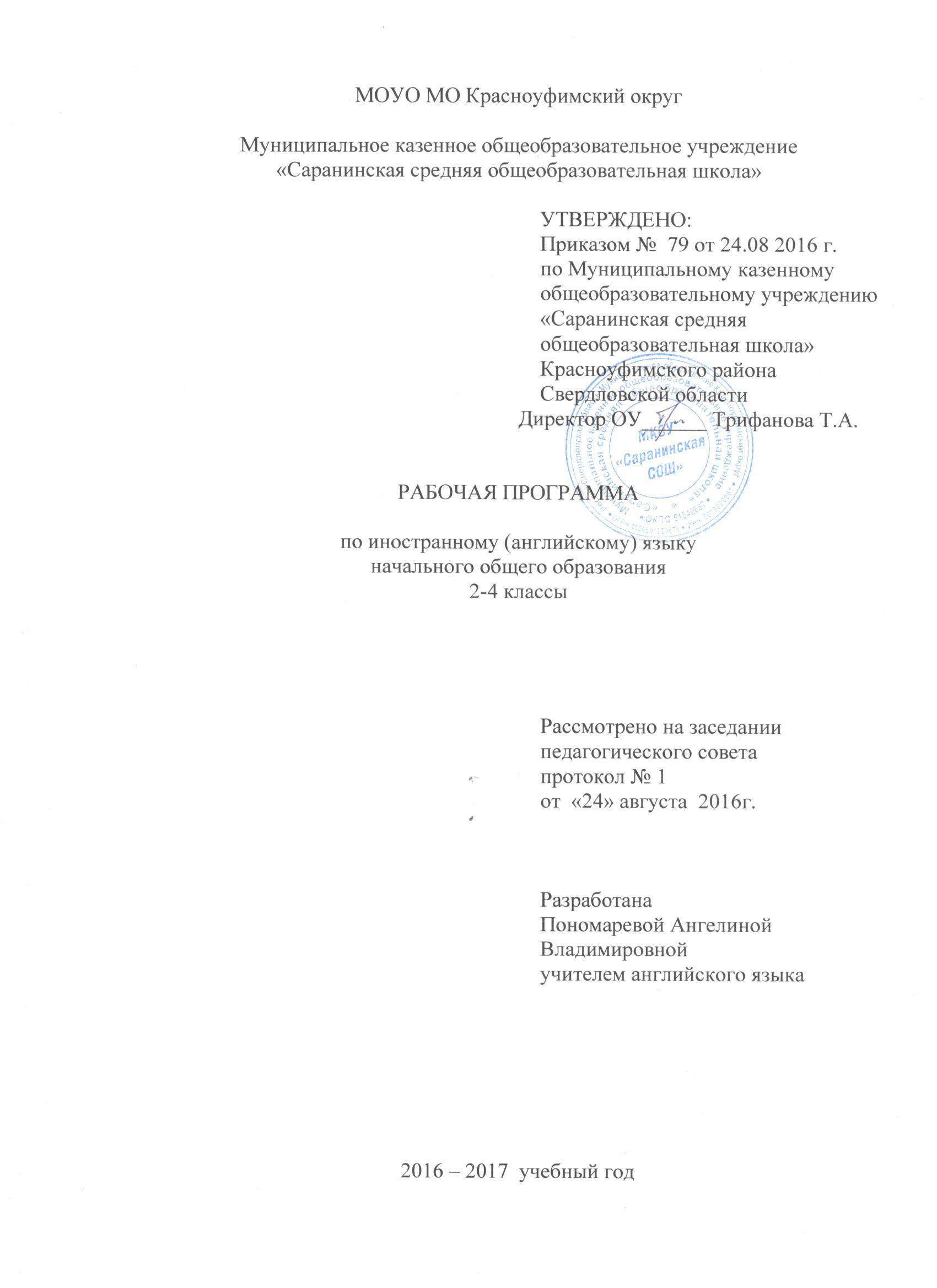 Аннотация к рабочей программе по английскому языкуВ. П. Кузовлев 2-4 классы УМК «Мир английского языка»Данная программа предназначена для обучения младших школьников английскому языку в образовательных учреждениях начального общего образования на основе линии УМК «Мир английского языка» авторов Кузовлева В.П., Лапа Н.М., Перегудовой Э.Ш. и др., (издательства«Просвещение»). В процессе разработки программы авторы исходили из требований Федерального государственного образовательного стандарта второго поколения (ФГОС-2) и Примерной программы начального общего образования по иностранному языку.Программа адресована общеобразовательным учреждениям, в которых обучение английскому языку начинается со второго класса, при этом на изучение предмета в соответствие с базовым образовательным планом отводится 2 часа в неделю. В ряде общеобразовательных учреждений Российской Федерации на изучение иностранного языка выделяется 3 часа в неделю, что позволяет прочнее усваивать языковой материал и более эффективно развивать речевые умения.Различия в условиях обучения делают необходимым планирование предлагаемого курса английского языка в двух вариантах. Планирование курса на 2 часа в неделю представлено в данной программе, а планирование на 3 часа – размещено на сайте Интернет-поддержки линии УМК «Мир английского языка».В Программе дается краткая характеристика предмета, определяются цели и задачи обучения английскому языку в начальной школе, ценностные ориентиры обучения, содержание обучения, планируемые результаты освоения образовательной программы, требования к условиям реализации программы.Содержание Программы может служить учителям английского языка, работающим в начальной школе по УМК линии «Мир английского языка», основанием для составления своих собственных Рабочих программ.Цели и задачи курса.Основные цели и задачи обучения английскому языку (АЯ) в начальной школе направлено на формирование у учащихся:первоначального представления о роли и значимости АЯ в жизни современного человека и поликультурного мира, приобретение начального опыта использования АЯ как средства межкультурного общения, нового инструмента познания мира и культуры других народов; - гражданской идентичности, чувства патриотизма и гордости за свой народ, свой край, свою страну и осознание своей этнической и национальной принадлежности через изучение языков и культур, общепринятых человеческих и базовых национальных ценностей; - элементарной коммуникативной компетенции, т.е. способности и готовности общаться с носителями языка на уровне своих речевых возможностей и потребностей в разных формах: устной(говорение и аудирование) и письменной (чтение и письмо). У учащихся расширится лингвистический кругозор, они получат общее представление о строе изучаемого языка и его основных отличиях от родного языка;основ коммуникативной культуры. Учащиеся научатся ставить и решать коммуникативные задачи, адекватно использовать имеющиеся речевые и неречевые средства общения, соблюдать речевой этикет, быть вежливыми и доброжелательными речевыми партнерами; уважительного отношения к чужой (иной) культуре через знакомство с детским пластом культуры страны (стран) изучаемого языка; более глубокого осознания особенностей культуры своего народа; способности представлять в элементарной форме на АЯ родную культуру в письменной и устной формах общения; - положительной мотивации и  устойчивого учебно-познавательного интереса к  предмету «иностранный язык», а также развитие необходимых УУД и специальных учебных умений (СУУ), что заложит основы успешной учебной деятельности по овладению ИЯ на следующей ступени образования.Образовательная среда линии УМК «Мир английского языка» УМК “English 2- линии «Мир английского языка» созданы с учетом требований нового Федерального государственного образовательного стандарта и дают широкие возможности для реализации образовательной среды. Электронно-образовательная среда, сопровождающая печатные пособия линии «Мир английского языка», является эффективным инструментом, обеспечивающим новое качество обучения английскому языку.УчебникУчебники УМК 2-4 построены в соответствии с базисным образовательным планом (2 часа в неделю). Материал в Учебниках организован в циклы. Исключение составляет Учебник для 2 класса, где материал поделен на 2 полугодия и объединен в единую сюжетную линию. Каждый цикл в Учебниках имеет свое название и знакомит российских школьников с определенной сферой жизни их сверстников из англоязычных стран. В основу овладения речевым материалом во всех Учебниках положен принцип комплексности, предполагающий взаимосвязанное обучение всем видам речевой деятельности. Циклы имеют единую структуру, которая включает в себя уроки формирования произносительных навыков (2 кл.), лексических навыков, уроки формирования грамматических навыков, уроки развития умения читать, уроки совершенствования речевых навыков в монологической и диалогической формах речи, уроки развития умения самоконтроля и самооценки. В Учебник включено несколько приложений: 1. Грамматический справочник; 2.Лингвострановедческий справочник, дающий краткие пояснения некоторых фактов культуры стран изучаемого языка и России; 3. Англо-русский словарь; 4. Список имен собственных и географических названий; 5. Таблица форм неправильных глаголов; 6. «Учись учиться»,содержащее памятки для формирования СУУ и УУД.Учебники тесно связаны с другими компонентами УМК. В них содержатся ссылки на Рабочую тетрадь, Книгу для чтения и другие компоненты образовательной среды.Рабочая тетрадьРабочие тетради предназначены для активизации и систематизации представленного в Учебнике материала. Каждый урок в Рабочей тетради соотносится с соответствующим уроком в Учебнике и имеет одинаковое с ним название. Рабочие тетради используется как на уроке, так и дома. Как правило, задания в Рабочих тетрадях выполняются в классе в письменной форме. Рабочие тетради содержит раздел “All About Me”, в котором учащиеся пишут о себе, своей семье, друзьях, школе, городе и т. д. Кроме указанного раздела в Рабочую тетрадь УМК-2 включены разделы «Учись писать правильно», “Words For Frederick”, “My Friend”.Книга для чтенияКниги для учителя содержат общую характеристику УМК, описывают цели и задачи обучения иноязычной культуре (ИК), организацию процесса коммуникативного обучения ИК, технологию выполнения основных видов работы, используемых в УМК, а также дают подробные методические рекомендации по проведению уроков, использованию цифровых образовательных ресурсов. В них представлены альтернативные варианты работы с упражнениями, в зависимости от уровня подготовки учащихся, ключи к упражнениям. В Книгах для учителя помещены Приложения: тематические карты к каждому циклу уроков; списки памяток для развития универсальных учебных действий и специальных учебных умений, список выражений классного обихода. В Книгу для учителя к УМК “English- включено приложение «Рекомендации по формированию универсальных учебных действий и специальных учебных умений».Книга для учителяКнига для учителя содержит общую характеристику УМК, описывает цели и задачи обучения иноязычной культуре (ИК), организацию процесса коммуникативного обучения ИК, технологию выполнения основных видов работ, используемых в УМК, а также дает подробные методические рекомендации по проведению уроков. В них представлены альтернативные варианты работы с упражнениями, в зависимости от уровня подготовки учащихся, ключи к упражнениям. В Книге для учителя помещены Приложения: тематические карты к каждому циклу уроков; памятки для развития учебных умений.Наглядно-дидактический материалНаглядно-дидактический материал содержит картинки с постоянно действующими участниками межкультурного диалога, представленными на страницах учебника (сказочные персонажи,литературные герои (герои мультфильмов и телепередач), разрезной алфавит и карточки для игр.На оборотной стороне рисунка приводятся речевые образцы, которые демонстрируют лексический и грамматический материал, необходимый для описания или рассказа о том или ином герое.Компонент сопровождается методическими рекомендациями по его использованию. Для удобства работы учителю предлагается сводная таблица, которая показывает, какой конкретно наглядно-дидактический материал используется на каждом уроке.ПрописиПрописи содержат занимательные развивающие задания, выполняя которые учащиеся не только учатся правильно писать буквы английского алфавита, но и становятся участниками забавных историй, знакомятся со сказочными героями. Овладение написанием букв английского алфавита происходит в той последовательности, в которой они изучаются в учебнике. Материалы прописей рассчитаны на использование в первом полугодии. Прописи могут также быть использованы в качестве самостоятельного пособия для обучения детей, желающих научиться красиво писать на английском языке.Мультимедийные приложения к УМКМультимедийное приложение – электронный вариант УМК «English-2», в котором представленные на страницах учебника упражнения приобретают интерактивный характер.Содержание учебника расширенно в мультимедийном приложении за счет разного типа медиаресурсов, которые взаимодействуют в едином информационном поле с учебником.Мультимедийное приложение содержит наглядные презентации новых грамматических явлений, облегчающие их понимание, дополнительные упражнения для более прочного усвоения грамматического и лексического материала. Электронный грамматический справочник поможет систематизировать полученные знания. Видеоролики, визуализирующие произношение английских звуков, помогают в формировании аутентичного произношения. Обширный дополнительный материал разделов «Лингвострановедческий справочник» и «Это интересно», помогает в решении задач познавательного аспекта иноязычной культуры, расширяет знания учащихся о различных аспектах жизни англоязычных стран и помогает обогатить знания о культуре своей родной страны.Забавная мультипликация делает процесс обучения более эффективным и превращает учебный процесс в увлекательную игру. Электронное приложение оптимизирует процесс обучения, позволяет рационально использовать время на уроке, может быть использовано во внеурочной деятельности, а также дома. Электронное приложение адаптировано к использованию с интерактивной доской.Аудиоприложение (CD, MP3)Аудиоприложение призвано помочь ученикам лучше овладеть произносительной стороной речи и умением понимать речь на слух. В аудиоприложении все упражнения записаны носителями языка.Пояснительная запискаРабочая программа разработана в соответствии с требованиями Федерального государственного образовательного стандарта второго поколения (ФГОС), примерной программы начального общего образования по иностранному языку и авторской программы Кузовлева В.П.Данная программа предназначена для обучения младших школьников английскому языку в образовательных учреждениях начального общего образования на основе линии УМК «Английский язык» авторов В. П Кузовлева, Н. М Лапа, Э. Ш. Перегудовой и др., (издательства «Просвещение»). Программа составлена для учащихся 2-4 классов МКОУ «Саранинская СОШ».На изучение предмета в соответствии с базовым образовательным планом отводится 2 часа в неделю. В программе дается краткая характеристика предмета, определяются цели и задачи обучения английскому языку в начальной школе, ценностные ориентиры обучения, содержание обучения, планируемые результаты освоения образовательной программы, требования к условиям реализации программы.Основное назначение данной программы состоит в формировании коммуникативной компетенции, т.е. способности и готовности осуществлять иноязычное межличностное и межкультурное общение с носителями языка.При 34 учебных неделях общее количество часов на изучение английского языка составит 68 часов в год, в т.ч. количество часов для проведения контрольных работ. Объем часов учебной нагрузки, отведенных на освоение рабочей программы определен учебным планом образовательного учреждения, познавательных интересов учащихся и соответствует Базисному учебному (образовательному) плану общеобразовательных учреждений Российской Федерации, утвержденному приказом Минобразования РФ от 6 октября 2009 года № 373.Общая характеристика предметаИностранный язык (ИЯ) наряду с русским языком и литературным чтением входит в предметную область «филология». В настоящее время обучение ИЯ рассматривается как одно из приоритетных направлений модернизации современного школьного образования, что обусловлено целым рядом причин.Коренным образом изменился социальный статус «иностранного языка» как учебного предмета. Цивилизационные изменения общепланетного масштаба (глобализация, поликультурность, информатизация, взаимозависимость стран и культур) в совокупности с переменами, произошедшими в последние десятилетия внутри страны (изменение социально-экономичеких и политических основ Российского государства, открытость и интернационализация всех сфер общественной жизни, расширение возможностей международного и межкультурного общения, необходимость интеграции в мировое сообщество), привели к возрастанию роли иностранного языка в жизни личности, общества и государства. Из предмета, не имевшего реального применения и находившегося в сознании учащихся на одном из последних мест по степени значимости, ИЯ превратился в средство, реально востребованное личностью, обществом и государством.Стало очевидно, что существование и успешное развитие современного общества возможно только при определённом уровне иноязычной грамотности его членов. Иноязычная грамотность способствует:повышению конкурентоспособности государства, перестройке экономики внутри страны (самый большой барьер при осуществлении совместных международных проектов, создании совместных предприятий – языковой и культурный);вхождению, интеграции государства в мировое экономическое и культурное сообщество;доступу к информационной «вселенной» и новейшим информационным технологиям.Иноязычную грамотность в сложившихся условиях следует рассматривать как экономическую категорию. Интегрируясь с техническими науками, материальным производством, она превращается в непосредственную производительную силу. Роль ИЯ как учебного предмета возрастает также в связи с введением ФГОС-2, «где развитие личности обучающегося на основе универсальных учебных действий, познание и освоение мира составляют цель и основной результат образования». Переход от знаниевой парадигмы к образовательной делает огромный образовательный потенциал предмета «иностранный язык» особо востребованным. «Иностранный язык» поистине уникален по своим образовательным возможностям и способен внести свой особый вклад в главный результат образования – воспитание гражданина России.ИЯ является важнейшим средством воспитательного воздействия на личность. Будучи частью, инструментом культуры, ИЯ формирует личность человека через заложенные в языке видение мира, менталитет, отношение к людям и т. п., то есть через культуру народа, пользующегося данным языком как средством общения.ИЯ открывает непосредственный доступ к огромному духовному богатству другого народа, повышает уровень гуманитарного образования ученика, способствует будущему вхождению в мировое сообщество благодаря воспитанию уважения к иным культурам. Знакомство с культурой народа (народов) изучаемого языка способствует более глубокому осознанию своей родной культуры, воспитанию патриотизма и интернационализма. Знание ИЯ и культуры устраняет барьеры недоверия, даёт возможность нести и распространять свою культуру, создавать положительный образ своей страны за рубежом.Школьники овладевают рациональными приёмами изучения ИЯ и универсальными учебными действиями (УУД): пользоваться различными словарями и другой справочной литературой, находить информацию в Интернете, использовать электронные образовательные ресурсы, ориентироваться в информационно-образовательной среде и т. д.Обучение межкультурному общению способствует:формированию активной жизненной позиции учащихся. На уроках ИЯ они получают возможность обсуждать актуальные проблемы и события, свои собственные поступки и поступки своих сверстников, учиться выражать своё отношение к происходящему, обосновывать собственное мнение. Всё это облегчает их дальнейшую социализацию;развитию коммуникативной культуры. Школьники учатся технике общения, овладевают речевым этикетом, стратегией и тактикой диалогического и группового общения, учатся быть вежливыми, доброжелательными речевыми партнёрами;общему речевому развитию учащихся. Они учатся более осознанно и внимательно относиться к выбору способов и средств выражения своих мыслей, совершенствуют умение планировать своё речевое поведение, ставить и решать коммуникативные задачи, развивать способность адекватно использовать имеющиеся речевые и неречевые средства общения;воспитанию внимательного отношения к тексту, формируя вдумчивого чтеца – качество, присущее каждому культурному человеку;расширению филологического кругозора через осознание особенностей своего мышления. На основе сопоставления иностранного и родного языков происходит уяснение того, что существуют разные способы выражения и оформления мыслей.Изучение ИЯ вносит заметный вклад в культуру умственного труда. «Иностранный язык» как учебный предмет готовит учеников к успешной социализации после окончания образовательного учреждения, учит успешно выстраивать отношения с другими людьми, работать в группе и коллективе. Владение ИЯ стало сегодня одним из условий профессиональной компетенции специалиста, поскольку знание ИЯ может существенно повлиять на его образовательные и самообразовательные возможности, выбор профессии и перспективу карьерного роста.Цели и задачи курсаОсновные цели и задачи обучения английскому языку (АЯ) в начальной школе направлены на формирование у учащихся:– первоначального представления о роли и значимости АЯ в жизни современного человека и поликультурного мира, приобретение начального опыта использования АЯ как средства межкультурного общения, нового инструмента познания мира и культуры других народов;– гражданской идентичности, чувства патриотизма и гордости за свой народ, свой край, свою страну и осознание своей этнической и национальной принадлежности через изучение языков и культур, общепринятых человеческих и базовых национальных ценностей;– основ активной жизненной позиции. Младшие школьники должны иметь возможность обсуждать актуальные события жизни, свои собственные поступки и поступки своих сверстников, выражать своё отношение к происходящему, обосновывать собственное мнение, что будет способствовать их дальнейшей социализации и воспитанию граждан России;– элементарной коммуникативной компетенции, то есть способности и готовности общаться с носителями языка на уровне своих речевых возможностей и потребностей в разных формах: устной (говорение и аудирование) и письменной (чтение и письмо). У учащихся расширится лингвистический кругозор, они получат общее представление о строе изучаемого языка и его основных отличиях от родного языка;– основ коммуникативной культуры. Учащиеся научатся ставить и решать коммуникативные задачи, адекватно использовать имеющиеся речевые и неречевые средства общения, соблюдать речевой этикет, быть вежливыми и доброжелательными речевыми партнёрами;– уважительного отношения к чужой (иной) культуре через знакомство с детским пластом культуры страны (стран) изучаемого языка;– более глубокого осознания особенностей культуры своего народа;– способности представлять в элементарной форме на АЯ родную культуру в письменной и устной формах общения; – положительной мотивации и устойчивого учебно-познавательного интереса к предмету «Иностранный язык», а также развитие необходимых УУД и специальных учебных умений (СУУ), что заложит основы успешной учебной деятельности по овладению АЯ на следующей ступени образования.Учебно-тематический план по  иностранному(английскому) языкуКлассы: 2-4	Учитель: Пономарева Ангелина ВладимировнаКоличество часовВсего во 2 классе: 68 часов;  в неделю  2 часа.Всего во 3 классе: 68 часов;  в неделю  2 часа.Всего во 4классе: 68 часов;  в неделю  2 часа.Планирование составлено на основе примерной программы начального общего образования по иностранному языку и авторской программы  Кузовлева В.П.Учебники: Учебник: Кузовлев В. П., Лапа Н. М., Перегудова Э. Ш. Английский язык: учебник для 2 кл. общеобразовательных учреждений. – 2-е изд.,– Москва: Просвещение, 2012.Учебник: Кузовлев В. П., Лапа Н. М., Перегудова Э. Ш. Английский язык: учебник для 3 кл. общеобразовательных учреждений. – 3-е изд.,– Москва: Просвещение, 2013.Учебник: Кузовлев В. П.,  Н. М., Перегудова Э. Ш. Английский язык: учебник для 4 кл. общеобразовательных учреждений. – 4-е изд.,– Москва: Просвещение, 2014.Учебно-тематическое планирование_______________________________________________________________________* Знакомство с персонажами литературных произведений, анимационных фильмов, телевизионных передач происходит в рамках предложенной тематики.Календарно-тематическое планирование по иностранному(английскому) языку 2 класс.Календарно-тематическое планирование по иностранному (английскому) языку 3 класс.Календарно-тематическое планирование по иностранному(английскому) языку 4 класс.ИТОГО: 68ч.Содержание тем учебного курсаАвторы рассматривают ИЯ как «образовательную дисциплину», которая обладает огромным потенциалом, способным внести весомый вклад в становление человека как гражданина России и индивидуальности. Данная рабочая программа создана на основе современной научной концепции иноязычного образования «Развитие индивидуальности в диалоге культур», разработанной Е. И. Пассовым (М.: «Просвещение», .)Согласно данной концепции, процесс, в котором оказывается учащийся, рассматривается как процесс иноязычного образования. Иноязычное образование выступает в качестве средства достижения конечной цели – развитие учащегося как индивидуальности, готовой и способной вести диалог культур. Начальное общее образование закладывает основы этой готовности и способности. Процесс иноязычного образования включает в себя четыре взаимосвязанных и взаимообусловленных аспекта:– познание, которое нацелено на овладение культуроведческим содержанием (знание иностранной культуры и умение использовать её в диалоге с родной культурой);– развитие, которое нацелено на овладение психологическим содержанием (способности к познавательной, преобразовательной, эмоционально-оценочной деятельности, развитие языковых способностей, психических функций и мыслительных операций, развитие мотивационной сферы, формирование специальных учебных умений и универсальных учебных действий);– воспитание, которое нацелено на овладение педагогическим содержанием, то есть духовными ценностями родной и мировой культур);– учение, которое нацелено на овладение социальным содержанием, социальным в том смысле, что речевые умения (говорение, чтение, аудирование, письмо) усваиваются как средства общения в социуме.Cодержание образовательной дисциплины «Иностранный язык» составляет иноязычная культура как интегративная духовная сущность, присваиваемая учащимся в процессе функционирования всех четырёх аспектов иноязычного образования – познавательного, развивающего, воспитательного, учебного.Ведущими на начальной ступени являются развивающий и воспитательный аспекты, которые опираются на познавательный и учебный. Это оказывается возможным благодаря определённой стратегии, выражаемой формулой «культура через язык, язык через культуру». Данная стратегия означает присвоение фактов культуры в процессе использования языка (видов речевой деятельности как средств общения) и овладение языком (видами речевой деятельности как средствами общения) на основе присвоения фактов культуры. Указанная стратегия переориентирует образование со знаниецентрического на культуросообразное, обеспечивая духовное развитие учащихся в соответствии с национальным воспитательным идеалом.Культура как система ценностей, является содержанием образования, овладевая которой, ученик становится человеком духовным. Овладение фактами чужой культуры происходит в процессе их постоянного диалога с родной культурой, благодаря чему повышается статус ученика как субъекта родной культуры, воспитывается чувство патриотизма, формируется гражданин России.В данном курсе реализуются основные методические принципы коммуникативного иноязычного образования: Принцип овладения иноязычной культурой через общение.Принцип комплексности.Принцип речемыслительной активности и самостоятельности.Принцип индивидуализации процесса образования.Принцип функциональности.Принцип ситуативности.Принцип новизны.Данный курс использует образовательную технологию, в основе которой лежит действенный механизм её реализации, а именно подлинно гуманистическое общение, что и делает процесс начального иноязычного образования эффективным. Фактически процесс иноязычного образования является моделью процесса общения, в котором  учитель и ученик выступают как личностно равные речевые партнёры. Такое общение служит каналом познания, средством развития, инструментом воспитания и средой учения. Оно обеспечивает рождение личностного смысла деятельности ученика, поскольку построено на диалоге, в котором всё спроецировано на его личность, удовлетворяет его интересы, построено на уважении к его личности, внимании к ней, на желании сотрудничать и помочь в овладении иноязычной культурой, культурой умственного труда, спроецированного на отдалённые результаты. Всё это и закладывает основы реального диалога культур.Кроме того, предлагаемый курс содержит необходимые средства, способные снять объективно существующие противоречия учебного процесса: – между желанием взрослых как можно раньше приобщить ребёнка к изучению иностранного языка и отсутствием у младших школьников реальной потребности в овладении иноязычным общением;– между ожиданием ребёнка быстро и легко овладеть ИЯ и необходимостью долго и упорно трудиться;– между коллективной формой обучения и индивидуальным характером процесса овладения иностранным языком;– между необходимостью уметь учиться и отсутствием у учащихся общеучебных и специальных учебных умений, обеспечивающих успешное овладение ИЯ;– между индивидуальным характером речи ученика и единым учебником для всех.Предметное содержание речиПредметное содержание речи реализуется в воспитательном, развивающем, познавательном (социокультурном) и учебном аспектах иноязычной культуры.Я и моя семья. Члены семьи, их имена, возраст, профессии, черты характера.Обязанности членов семьи и их взаимоотношения. Любимые занятия членов семьи. Семейные праздники и традиции. Подарки. Совместное времяпрепровождение. Отдых с семьёй. Работа по дому и в саду. Покупки. Любимая еда. Мой день. Распорядок дня. Занятия в будни и выходные дни.Мой дом. Дом/квартира: комнаты и предметы мебели и интерьера. Моя комната.Я и мои друзья. Знакомство.Приветствие, прощание. Мои друзья: черты характера, внешность, одежда, что умеют делать, совместные игры, любимые занятия. Письмо зарубежному другу.Мир моих увлечений. Любимые игры и занятия. Игрушки, песни, книги. Зимние и летние виды спорта, занятия различными видами спорта.Моя школа. Классная комната. Школьные принадлежности. Учебные предметы. Распорядок дня в школе. Занятия детей на уроке и на перемене. Школьные ярмарки. Каникулы. Занятия детей на каникулах. Летний лагерь.Мир вокруг меня. Домашние питомцы и уход за ними. Любимые животные. Животные в цирке, на ферме и в зоопарке.Погода. Времена года. Путешествия. Любимое время года. Погода: занятия в различную погоду. Семейные путешествия. Виды транспорта.Страна/страны изучаемого языка и родная страна. Названия континентов, стран и городов. Достопримечательности. Столицы. Национальные праздники и традиции. Мой город/деревня: общественные места, места отдыха. Литературные произведения, анимационные фильмы и телевизионные передачи. Сказочные персонажи, герои детских стихов, сказок и рассказов, герои этнических легенд, черты характера, что умеют делать, любимые занятия.Некоторые формы речевого и неречевого этикета стран изучаемого языка (в школе, на улице, во время совместного времяпрепровождения).Распределение предметного содержания речи по годам обучения с указанием примерного количества часов, отводимых в каждом классе на изучение определённой темы, представлено в Таблице.Требования к уровню подготовки учащихся, обучающихся по данной программе.В результате изучения иностранного языка на ступени начального общего образования у обучающихся будут сформированы первоначальные представления о роли и значимости иностранного языка в жизни современного человека и поликультурного мира. Обучающиеся приобретут начальный опыт использования иностранного языка как средства межкультурного общения, как нового инструмента познания мира и культуры других народов, осознают личностный смысл овладения иностранным языком.Знакомство с детским пластом культуры страны (стран) изучаемого языка не только заложит основы уважительного отношения к чужой (иной) культуре, но и будет способствовать более глубокому осознанию обучающимися особенностей культуры своего народа. Начальное общее иноязычное образование позволит сформировать у обучающихся способность в элементарной форме представлять иностранном языке родную культуру в письменной и устной формах общения с зарубежными сверстниками, в том числе с использованием средств телекоммуникации.Изучение языков и культур, общепринятых человеческих и базовых национальных ценностей заложит основу для формирования гражданской идентичности, чувства патриотизма и гордости за свой народ, свой край, свою страну, поможет лучше осознать свою этническую и национальную принадлежность.Процесс овладения иностранным языком на ступени начального общего образования внесёт свой вклад в формирование активной жизненной позиции обучающихся. Обсуждение на уроках иностранного языка актуальных событий, собственных поступков и поступков своих сверстников, выражение своего отношения к литературным героям, обоснование собственного мнения будут способствовать становлению обучающихся как членов гражданского общества.В результате изучения иностранного языка на ступени начального общего образования у обучающихся:•           сформируется элементарная коммуникативная компетенция, т. е. способность и готовность общаться с носителями языка с учётом ограниченных речевых возможностей и потребностей в устной (говорение и аудирование) и письменной (чтение и письмо) формах общения;•  расширится лингвистический кругозор;•  будет получено общее представление о строе изучаемого языка и его основных отличиях от родного языка;•  будут заложены основы коммуникативной культуры, т. е. способность ставить и решать коммуникативные задачи, адекватно использовать имеющиеся речевые и неречевые средства общения, соблюдать речевой этикет, быть вежливыми и доброжелательными речевыми партнёрами;•  сформируются необходимые универсальные учебные действия и специальные учебные умения, что заложит основу успешной учебной деятельности по овладению иностранным языком на следующей ступени образования.Коммуникативные умения ГоворениеВыпускник научится:•  участвовать в элементарных диалогах (этикетном, диалоге-расспросе, диалоге-побуждении), соблюдая нормы речевого этикета, принятые в англоязычных странах;•  составлять небольшое описание предмета, картинки, персонажа;•           рассказывать о себе, своей семье, друге. Выпускник получит возможность научиться:• участвовать в элементарном диалоге, расспрашивая собеседника и отвечая на его вопросы;• воспроизводить наизусть небольшие произведения детского фольклора;•  составлять краткую характеристику персонажа;• кратко излагать содержание прочитанного текста.АудированиеВыпускник научится:•  понимать на слух речь учителя и одноклассников при непосредственном общении и вербально/ не вербально реагировать на услышанное;•  воспринимать на слух в аудиозаписи основное содержание небольших сообщений, рассказов, сказок, построенных на знакомом языковом материале.Выпускник получит возможность научиться:•  воспринимать на слух аудиотекст и полностью понимать содержащуюся в нём информацию;использовать  контекстуальную или языковую догадку при восприятии на слух текстов, содержащих некоторые незнакомые слова.Выпускник получит возможность научиться:воспринимать на слух аудиотекст и полностью понимать содержащуюся в нём информацию;использовать контекстуальную или языковую догадку при восприятии на слух текстов, содержащих некоторые незнакомые слова.ЧтениеВыпускник научится:соотносить графический образ английского слова с его звуковым образом;читать вслух небольшой текст, построенный на изученном языковом материале, соблюдая правила произношения и соответствующую интонацию;читать про себя и понимать содержание не большого текста, построенного на изученном языковом материале;• читать про себя и находить необходимую информацию. Выпускник получит возможность научиться:догадываться о значении незнакомых слов по контексту;не обращать внимания на незнакомые слова, не мешающие понимать основное содержание текста.ПисьмоВыпускник научится:выписывать из текста слова, словосочетания, простые предложения;писать поздравительную открытку с Новым годом, Рождеством, днём рождения (с опорой на образец);писать краткое письмо зарубежному другу (с опорой на образец).Выпускник получит возможность научиться:в письменной форме кратко отвечать на вопросы к тексту;составлять рассказ в письменной форме по плану или ключевым словам;заполнять простую анкету;правильно оформлять конверт, сервисные поля в системе электронной почты (адрес, тема сообщения).Языковые средства и навыки оперирования имиГрафика, каллиграфия, орфографияВыпускник научится:воспроизводить графически и каллиграфически корректно все буквы английского алфавита (полупечатное написание букв, буквосочетаний, слов);пользоваться английским алфавитом, знать последовательность букв в нём;списывать текст;восстанавливать слово в соответствии с решаемой учебной задачей;применять основные правила чтения и орфографии, читать и писать изученные слова английского языка;отличать буквы от знаков транскрипции.Выпускник получит возможность научиться:сравнивать и анализировать буквосочетания английского языка и их транскрипцию;группировать слова в соответствии с изученными правилами чтения;уточнять написание слова по словарю;использовать экранный перевод отдельных слов (с русского языка на иностранный язык и обратно).Фонетическая сторона речи Выпускник научится:различать на слух и адекватно произносить все звук и английского языка, соблюдая нормы произношения звуков;соблюдать правильное ударение в изолированном слове, фразе;различать коммуникативные типы предложений по интонации;корректно произносить предложения с точки зрения их ритмико-интонационных особенностей.Выпускник получит возможность научиться:распознавать связующее в речи и уметь его использовать;соблюдать интонацию перечисления;соблюдать правило отсутствия ударения на служебных словах (артиклях, союзах, предлогах);• читать изучаемые слова по транскрипции. Лексическая сторона речиВыпускник научится:узнавать в письменном и устном тексте изученные лексические единицы, в том числе словосочетания, в пределах тематики на ступени начального общего образования;восстанавливать текст в соответствии с решаемой учебной задачей;оперировать в процессе общения активной лексикой в соответствии с коммуникативной задачей.Выпускник получит возможность научиться:узнавать простые словообразовательные элементы;опираться на языковую догадку в процессе чтения и аудирования (интернациональные и сложные слова).Грамматическая сторона речиВыпускник научится:распознавать и употреблять в речи основные коммуникативные типы предложений;распознавать в тексте и употреблять в речи изученные части речи: существительные с определённым/неопределённым/ нулевым артиклем, существительные в единственном и множественном числе; личные, притяжательные и указательные местоимения; прилагательные в положительной, сравнительной и превосходной степени; количественные (до 100) и порядковые (до 30) числительные; наиболее употребительные предлоги для выражения временных и пространственных отношений. Выпускник получит возможность научиться:узнавать сложносочинённые предложения с союзами;использовать в речи безличные предложения;оперировать в речи неопределёнными местоимениями;образовывать по правилу прилагательные в сравнительной и превосходной степени и употреблять их в речи;распознавать в тексте и дифференцировать слова по определённым признакам (существительные, прилагательные, модальные/смысловые глаголы).Графика, каллиграфия, орфография. Все буквы английского алфавита. Основные буквосочетания. Звукобуквенные соответствия. Знаки транскрипции. Апостроф. Основные правила чтения и орфографии. Написание наиболее употребительных слов, вошедших в активный словарь.Фонетическая сторона речи. Адекватное произношение и различение на слух всех звуков и звукосочетаний английского языка. Соблюдение норм произношения: долгота и краткость гласных, отсутствие оглушения звонких согласных в конце слога или слова, отсутствие смягчения согласных перед гласными. Дифтонги. Связующее «r» (thereis / thereare). Ударение в слове, фразе. Отсутствие ударения на служебных словах (артиклях, союзах, предлогах). Членение предложений на смысловые группы. Ритмико-интонационные особенности повествовательного, побудительного и вопросительного (общий и специальный вопрос) предложений. Интонация перечисления. Чтение по транскрипции изученных слов.Лексическая сторона речи. Лексические единицы, обслуживающие ситуации общения, в пределах тематики начальной школы, в объёме 500·лексических единиц для двустороннего (рецептивного и продуктивного) усвоения, простейшие устойчивые словосочетания, оценочная лексика и речевые клише как элементы речевого этикета, отражающие культуру англоговорящих стран. Интернациональные слова (например, doctor, film). Начальное представление о способах словообразования: суффиксация (суффиксы -er, -or, -tion, -ist, -ful, -ly, -teen, -ty, -th), словосложение (postcard), конверсия (play — toplay).Грамматическая сторона речи. Основные коммуникативные типы предложений: повествовательное, вопросительное, побудительное. Общий и специальный вопросы. Вопросительные слова: what, who, when, where, why, how. Порядок слов в предложении. Утвердительные и отрицательные предложения. Простое предложение с простым глагольным сказуемым (HespeaksEnglish.), составным именным (Myfamilyisbig.) и составным глагольным (I liketodance. Shecanskatewell.) сказуемым. Побудительные предложения в утвердительной (Helpme, please.) и отрицательной (Don’tbelate!) формах. Безличные предложения в настоящем времени (Itiscold. It’sfiveo’clock.). Предложения с оборотом thereis/ thereare. Простые распространённые предложения. Предложения с однородными членами. Сложносочинённые предложения с союзами and и but. Сложноподчинённые предложения с because.Правильные и неправильные глаголы в Present, Future, PastSimple (Indefinite). Неопределённая форма глагола. Глагол-связка tobe. Модальные глаголы can, may, must, haveto. Глагольные конструкции I’dliketo. Существительные в единственном и множественном числе (образованные по правилу и исключения), существительные с неопределённым, определённым и нулевым артиклем. Притяжательный падеж имён существительных.Прилагательные в положительной, сравнительной и превосходной степени, образованные по правилам и исключения.Местоимения: личные (в именительном и объектном падежах), притяжательные, вопросительные, указательные (this/these, that/those), неопределённые (some, any — некоторые случаи употребления).Наречиявремени (yesterday, tomorrow, never, usually, often, sometimes). Наречия степени (much, little, very).Количественные числительные (до 100), порядковые числительные (до 30).Наиболееупотребительныепредлоги: in, on, at, into, to, from, of, with.Критерии и нормы оценки знанийКритерии оценки письменных развернутых ответовКритерии оценки устных развернутых ответовФормы и средства контроляВедущими  составляющими контроля выступают речевые умения в области говорения, аудирования, чтения и письма. Различают следующие виды контроля: предварительный, текущий, промежуточный и итоговый. Текущий  контроль позволяет видеть процесс становления умений и навыков, заменять отдельные приемы работы, вовремя менять виды работы, их последовательность в зависимости от особенностей той или иной группы обучаемых. Основным объектом текущего контроля будут языковые умения и навыки, однако не исключается и проверка речевых умений в ходе их формирования. В отдельных случаях возможен контроль какого-либо отдельного вида речевой деятельности. В процессе текущего контроля используются обычные упражнения, характерные для формирования умений и навыков пользования языковым материалом, и речевые упражнения. Промежуточный контроль проводится после цепочки занятий, посвященных какой-либо теме или блоку, являясь подведением итогов приращения в области речевых умений. Объектом контроля в этом случае будут речевые умения, однако проверке подвергаются не все виды речевой деятельности. Формами промежуточного контроля являются тесты и контрольные работы, тематические сообщения, тематические диалоги и полилоги, проекты, соответствующие этапу обучения. Итоговый контроль призван выявить конечный уровень обученности за весь курс и выполняет оценочную функцию. Цель итогового контроля - определение способности обучаемых к использованию иностранного языка в практической деятельности. В ходе проверки языковых навыков и рецептивных коммуникативных умений необходимо использовать преимущественно тесты, поскольку при проверке этих навыков и умений можно в полной мере предугадать ответы обучаемых. При контроле же продуктивных коммуникативных умений (говорение, письмо) проявляется творчество обучаемых, так как эти коммуникативные умения связаны с выражением их собственных мыслей. Поэтому продуктивные коммуникативные умения могут проверяться либо с помощью тестов со свободно конструируемым ответом и последующим сравнением этого ответа с эталоном, либо с помощью коммуникативно - ориентированных тестовых заданий. Задания, направленные на контроль отдельных компонентов владения языком, проверяют сформированность грамматических, лексических, фонетических, орфографических и речевых навыков. Важным является использование заданий, направленных на контроль способности и готовности обучаемых к общению на иностранном языке в различных ситуациях. Среди многочисленных типов заданий, которые могут быть использованы для составления тестов и контрольных работ, можно выделить следующие: перекрестный выбор; альтернативный выбор; множественный выбор; упорядочение; завершение/окончание; замена/подстановка; трансформация; ответ на вопрос; перефразирование; перевод; клоуз-процедура и т.д. В тесты и контрольные работы, используемые для промежуточного и итогового контроля, необходимо включать для проверки продуктивных умений такие задания, при выполнении которых обучаемые становятся участниками иноязычного общения. Это могут быть ролевые игры, интервью, заполнение анкеты, круглый стол, т. е. задания, требующие большей самостоятельности и содержащие элементы творчества.Перечень учебно-методического обеспеченияУчебник: Кузовлев В. П., Лапа Н. М., Перегудова Э. Ш. Английский язык: учебник для 2 кл. общеобразовательных учреждений. – 2-е изд.,– Москва: Просвещение, 2012.Рабочая тетрадь: Кузовлев В. П., Пастухова С.А.., Перегудова Э. Ш. Английский язык: Рабочая тетрадь(прописи) к учебнику для 2 класса общеобразовательных учреждений. – Москва: Просвещение, 2013.Книга для чтения: Кузовлев В. П., Лапа Н.Перегудова Э. Ш. Английский язык: Книга для чтения  к учебнику для 2 класса общеобразовательных учреждений. – Москва: Просвещение, 2012.Книга для учителя: Кузовлев В. П.,Перегудова Э. Ш., Пастухова С.А. Английский язык: Книга для учителя к учебнику английского языка для 2 класса общеобразовательных учреждений. – Москва: Просвещение, 2013.Учебник: Кузовлев В. П., Лапа Н. М., Перегудова Э. Ш. Английский язык: учебник для 3 кл. общеобразовательных учреждений. – 3-е изд.,– Москва: Просвещение, 2013.Рабочая тетрадь: Кузовлев В. П., Лапа Н.М., Кузнецова Е.В. Английский язык: Рабочая тетрадь к учебнику для 3 класса общеобразовательных учреждений. – Москва: Просвещение, 2013.Книга для чтения: Кузовлев В. П., Лапа Н. М., Перегудова Э. Ш. Английский язык: Книга для чтения  к учебнику для 3 класса общеобразовательных учреждений. – Москва: Просвещение, 2013.Книга для учителя: Кузовлев В. П., Лапа Н. М.,КузнецоваЕ.ВАнглийский язык: Книга для учителя к учебнику английского языка для 3 класса общеобразовательных учреждений. – Москва: Просвещение, 2013.Учебник: Кузовлев В. П., Перегудова Э. Ш., Стрельникова О.В. Английский язык: учебник для 4 кл. общеобразовательных учреждений. – 2-е изд.,– Москва: Просвещение, 2014.Рабочая тетрадь: Кузовлев В. П., Перегудова Э. Ш., Стрельникова О.В. Английский язык: Рабочая тетрадь к учебнику для 4 класса общеобразовательных учреждений. – Москва: Просвещение, 2014.Книга для чтения: Кузовлев В. П., Лапа Н. М., Перегудова Э. Ш. Английский язык: Книга для чтения  к учебнику для 4 класса общеобразовательных учреждений. – Москва: Просвещение, 2014.Книга для учителя: Кузовлев В. П., Лапа Н. М., Перегудова Э. Ш. Английский язык: Книга для учителя к учебнику английского языка для 4 класса общеобразовательных учреждений. – Москва: Просвещение, 2013.Список литературыФедеральный  государственный образовательный стандарт начального общего образования.Примерная программа начального общего образования по иностранному языку.Учебный образовательный план Саранинской средней общеобразовательной школы.«Английский язык»/ Программы по учебным предметам: 2-4 класс:Авторы: В.П.Кузовлев, Э.Ш.Перегудова, О.В.Стрельникова, О.В.Дуванова-2014г. «Просвещение», 2014.Английский язык. Контрольные задания.2-4 классы: пособие для учащихся общеобразоват. организаций/[В.П.Кузовлев, Н.М.Лапа, Э.Ш.Перегудова и др.]. -2-е издание. – М.: Просвещение,2014.Учебник: Кузовлев В. П., Лапа Н. М., Перегудова Э. Ш. Английский язык: учебник для 2 кл. общеобразовательных учреждений. – 2-е изд.,– Москва: Просвещение, 2012.Учебник: Кузовлев В. П., Лапа Н. М., Перегудова Э. Ш. Английский язык: учебник для 3 кл. общеобразовательных учреждений. – 3-е изд.,– Москва: Просвещение, 2013.Учебник: Кузовлев В. П.,  Н. М., Перегудова Э. Ш. Английский язык: учебник для 4 кл. общеобразовательных учреждений. – 4-е изд.,– Москва: Просвещение, 2014.Интернет – ресурсы: http://www.ez-english.narod.ru 	http://www.enative.narod.ru	www. englishteachers.ruПредметное содержание2 класс3 класс4 классЯ и моя семья (33 ч.)Члены семьи, их имена и черты характера. Любимые занятия членов семьи. Обязанности членов семьи, их взаимоотношения и работа по дому. Любимая еда (15 ч.)Контрольные работы - Возраст членов семьи. Совместное времяпрепровождение каждый день и в свободное время. Покупки. Подарки. Любимая еда (8 ч.)Отдых с семьёй. Профессии, занятия людей различных профессий. Выбор профессии (10 ч.)Мой день (12 ч.)Распорядок дня. Обычные занятия в будние и выходные дни (4 ч.)Распорядок дня школьника. Распорядок дня в семье. Обозначение времени. Занятия в будние и выходные дни (8 ч.)Мой дом (16 ч.)Работа по дому и в саду (8 ч.)Дом/квартира: комнаты и предметы мебели и интерьера. Моя комната. Работа по дому (8 ч.)Я и мои друзья. Знакомство (24 ч.)Мои друзья, что умеют делать. Совместные игры, любимые занятия. Знакомство со сверстниками и взрослыми, приветствие, прощание (13 ч.)Мои лучшие друзья. Черты характера. Внешность, одежда. Совместные игры и занятия. Письмо зарубежному другу (8 ч.)Письмо зарубежному другу (3 ч.)Мир моих увлечений (19 ч.)Игрушки, песни. Любимые игры и занятия. Зимние и летние виды спорта, занятия различными видами спорта (9 ч.)Игрушки, песни, книги. Любимые игры и занятия. Компьютерные игры. Прогулка в парке, зоопарке (8 ч.)Магазин игрушек (2 ч.)Моя школа (14 ч.)Летний лагерь. Занятия в нём, занятия детей летом (2 ч.)Классная комната. Школьные принадлежности. Учебные предметы. Распорядок дня в школе. Занятия детей на уроке и на перемене. Школьные ярмарки (12 ч.)Мир вокруг меня (32 ч.)Домашние питомцы. Любимые животные. Что умеют делать животны. (14 ч.)Любимые животные.Домашние питомцы и уход за ними (10 ч.)Животные, описание животных. Животные в цирке, на ферме и в зоопарке (8 ч.)Погода. Времена года. Путешествия (19 ч.)Виды транспорта (2 ч.)Любимое время года. Погода: занятия в различную погоду (8 ч.)Путешествия по странам изучаемого языка/родной стране (9 ч.)Страна/страны изучаемого языка и родная страна (35 ч.)Названия континентов, стран и городов. Описание местности.Достопримечательности: скульптуры сказочных героев.Национальный праздник (День благодарения). Рождество и Новый год: герои рождественского и новогоднего праздника, их черты характера и любимые занятия, новогодние костюмы.Коренные американцы и предметы их быта (15 ч.)Столицы. Город и сельская местность, общественные места, описание местности. Любимые места в городе. Достопримечательности стран изучаемого языка и родной страны. Праздники: детские праздники, День дружбы, день рождения, Рождество и Новый год: подготовка и празднование, маскарадные костюмы (12 ч.)Мой город/деревня: общественные места, места отдыха. Развлечения в городе. Достопримечательности стран изучаемого языка и родной страны (8 ч.)Литературные произведения, анимационные фильмы, телевизионные передачи и их герои*Сказочные животные, герои детских стихов и сказок, герои этнических легенд, компьютерные персонажи, их черты характера, что умеют делать, их любимые занятия.Герои сказок и литературных произведений для детейГерои литературных произведений для детей№ п/пНаименование разделов и темДатаКорректированиедатыТема 1 Я и моя семья (15 ч)1.Привет, Хелен!2.Мне нравится Минни!3.Я хороший!4.Я хороший! Работа со звуками.5.Хенни Пенни, ты привлекательная!6.Хенни Пенни ты привлекательная! Работа с прилагательными.7.Ангелина – талантливая балерина.8.Ангелина – талантливая балерина. Работа с лексикой.9.Ангелина любит танцевать.10.Ангелина любит танцевать. Игра «Страна букв»11.Орд любит рисовать.12.Кэсси – не монстр.13.Кэсси – не монстр. Работа со звуками.14.Мне нравятся стихи Матушки Гусыни.15.Мне нравятся стихи Матушки Гусыни. Работа с лексикой.Тема 2 Я и мои друзья (13 ч)16.Мы друзья.17.Мы друзья. Песенка о дружбе.18.Чарли хороший!19.Чарли хороший. Работа со звуками.20.Его зовут Тедди.21.Его зовут Тедди. Работа с лексикой.22.Мне нравится английский!23.Мне нравится английский! Работа с алфавитом.24.Мне нравятся животные!25.Мне нравятся животные! Множественное число существительных.26.Мне нравятся животные! Работа с лексикой.27.Мне нравятся животные! Развитие диалогической речи.28.Мне нравятся животные! Игра «Алфавит»Тема 3 Мир моих увлечений ( 9 ч).29.Давай поиграем!30.Давай поиграем! Числительные.31.Иззи – животное?32.Ты умеешь играть в футбол?33.Ты умеешь играть в футбол? Виды спорта.34.Ты умеешь играть в футбол? Талисманы Олимпийских игр.35.Ты умеешь играть в футбол? Глагол – связка.36.Ты умеешь играть в футбол? Вопросительное предложение с глаголом – связкой.Тема 4 Мир вокруг меня ( 14 ч)37.Ты умеешь играть в футбол? Краткие ответы с глаголом – связкой.38.Это маленькая индейская девочка.39.Это маленькая индейская девочка. Конструкции для единственного и для множественного числа.40.Это маленькая индейская девочка. Вопросительные предложения с конструкциями.41.В моей деревне есть река.42.В моей деревне есть река. Отрицательные предложения с конструкциями.43.Кто ты?44.Кто ты? Глагол – связка и конструкции для единственного и множественного числа.45.Я – Рождественский эльф!46.Я – Рождественский эльф! Игра «Волшебные слова».47.Я – Рождественский эльф! Письмо Санта – Клаусу.48.Я – Рождественский эльф! Игра « Составь предложение».49.Я – Рождественский эльф! Игра «Кто ты?»50.Я – Рождественский эльф! Мы в Лапландии.51.Я – Рождественский эльф! Санта парк.Тема 5 Погода ( 4 ч)52.Цвета времён года53.Зима и весна.54.Лето и осень.55.Игра «Времена года».Тема 6 Страна ( 15ч )56.Я Питер Пэн.57.Венди и её семья.58.У меня хорошая семья.59.У Питера Пэна нет мамы.60.У тебя есть сестра?61.Кто они?62.Сегодня пятница.63.Давай поплывём на корабле!64.Я могу летать.65.Ты умеешь плавать?66.Мы умеем кататься на скейтборде.67.На острове есть фламинго68.Есть ли на острове пещера?Урок – обобщение.Итого: 68ч.№ п/пНаименование разделов и темДатаКорректированиедатыТема 1 Откуда ты? (8 ч)1.Из какой ты страны?2.Каков твой город?3.Что тебе нравится в твоей стране?4.Мы любим играть в игры.5.Я люблю свою страну.6.Закрепление лексического материала.7.Урок – обобщение по теме: «Откуда ты?»8.Тренировка навыков чтения.Тема 2 Твоя семья большая? (7 ч)9.Сколько тебе лет?10.Что ты любишь?11.Что ты обычно делаешь?12.В какие игры ты играешь?13.Мне нравится моя семья.14.Урок – обобщение по теме: « Твоя семья большая?»15.Тренировка лексических  навыков. 16.Тренировка грамматических навыков.Тема 3 Ты хороший помощник? (8 ч)17.Что ты делаешь по дому?18.Тебе нравится работать по дому?19.Вчера я помогал бабушке. Правило чтения окончания –ed у правильных глаголов прошедшего времени.20.День Матери. Неправильные глаголы.21.Я – хороший помощник.22.Урок – обобщение по теме: « Ты хороший помощник?»23.Тренировка навыков чтения. Повторение правил.24.Словарные слова. Повторение.Тема 4 Что ты празднуешь? (7 ч)25.Как ты отмечал Рождество? Введение лексики.26.Праздники и подарки. Правило чтения буквы Uu27.У тебя была вечеринка – сюрприз? Вопросительные и отрицательные предложения прошедшего времени.28.Что ты делал в свой день рождения? Вопросительные предложения прошедшего времени.29.Закрепление лексики.30.Проверь себя. Урок – обобщение по теме: « Что ты празднуешь?»31.Урок чтения. Повторение правил.Тема 5 Я очень хороший! (10 ч)32.Мои любимые игрушки. Введение лексики. Притяжательный падеж существительных.33.Какая твоя любимая одежда? Ведение лексики.34.Какая твоя любимая одежда? Игра « Одежда».35.Мне нравится ходить в парк36.Мне нравится ходить в парк. Правила чтения буквосочетаний oo, or в словах.37.Я могу описать любого человека.38.Игра «Опиши куклу!». Тренировка лексики.39.Урок – обобщение по теме: « Я очень хороший».40.Проект « Моя любимая одежда».41.Повторение.Тема 6 Какое твоё любимое время года? (8 ч)42.Когда ты родился? Месяца года.43.Какая погода в Британии? Введение лексики.44.Какая погода в России? Правила чтения буквосочетаний.45.Тебе следует остаться дома! Грамматика: модальный глагол should.46.Урок чтения.47.Моё любимое время года.48.Урок – обобщение по теме: « Какое твоё любимое время года?»49.Повторение.Тема 7 У тебя есть любимое животное? (7 ч)50.У тебя есть домашний зоопарк? Введение лексики.51.Я должен присматривать за своим питомцем. Модальный глагол must и may.52.Что мне нравится. Правила чтения буквы Aa в различных сочетаниях.53.Какого питомца ты хочешь иметь? Игра «Животные».54.Урок – обобщение по теме: «У тебя есть любимое животное?»55.Закрепление лексики.56.Повторение.Тема 8 Какие они – хорошие друзья? (14 ч)57.Какой твой друг? Введение лексики.58.Ты хорошо знаешь своего друга? Правила чтения буквы Aa в различных сочетаниях.59.Мы будем вместе веселиться? Грамматика: Будущее время.60.Какой подарок ты подаришь своему другу? Вопросительные предложения будущего времени.61.Как ты будешь проводить День Дружбы?62.Праздник алфавита.63.Мне нравятся летние лагеря.64.Летом будет весело! Глаголы в настоящем времени.65.Урок – обобщение по теме: « Какие они – хорошие друзья?»66.Итоговая контрольная работа.67.Работа над ошибками.68.Повторение.№ п/пНаименование разделов и темДатаКорректированиедаты1.Что можно делать летом?  Настоящее простое время.2.Летнее путешествие. Настоящее и прошедшее простое время.3.Летние каникулы. Вопросительные предложения в прошедшем простом времени.4.Твоя летняя история. Прошедшее простое время.5.Летние приключения. Прошедшее простое время.6.Змея, которая ходила в школу. Л. Мур. Прошедшее простое время.7.Планы на  лето. Будущее простое время.8.Лиза едет в Петербург. Будущее простое время. Модальный глагол should.9.Сюрприз от Джо. П. Золмэн (отрывок) Простое время.10.Загадки о животных. Предложения с глаголом to be в настоящем времени.11.Цирковые животные. Имена прилагательные. Предложения с глаголом tobe.12.Сравнительная степень имён прилагательных. Предложения с глаголом tobe13.Какое животное лучше? Сравнительная степень имён прилагательных.14.В зоопарке. Сравнительная и превосходная степень имён прилагательных15.Зоопарк в классе. Степени сравнения  имён прилагательных.16.Твоё любимое животное. Степени сравнения   прилагательных.17.Повторение изученного материала.  Степени сравнения  прилагательных.18.Степени сравнения   прилагательных.19.Который час? Количественные числительные. Безличные предложения.20.Поторопись, опоздаешь! Количественные числительные. Безличные предложения.21.Время идти в школу. Повелительное наклонение. Безличные предложения.22.Чем заняться в выходные? Повелительное наклонение. Простое время.23.Мой день.  Повелительное наклонение. Простое время.24.Занятия девочки Джун.  Простое время. Безличные предложения.25.Это моя школа! Простое время.26.Школьная жизнь.  Структура there is / there are.27.Школьные предметы. Простое время.28.Ура! Перемена! Причастие настоящего времени.29.Класс Джека. Настоящее простое и продолжительное время.30.Чем занимаешься? Настоящее продолжительное  время.31.Повторение изученного материала.  Настоящее продолжительное время.32.Настоящее простое и продолжительное время.33.Мой дом – лучший. Структура there is / there are.34.Мой дом. Предлоги места. 35.Измени свой дом. Настоящее совершённое и прошедшее простое время.36.Моя комната. Настоящее совершённое и прошедшее простое время.37.Кукольный дом. Настоящее совершённое время38.Сказка про двух плохих  мышат. Настоящее совершённое время.39.Порядок в комнате.  Настоящее совершённое время вопросительные предложения.40.Перестановка в комнате.  Настоящее совершённое время.41.Хорошо дома. Настоящее совершённое время. 42.Я люблю мою Родину. Структура there is / there are.43.Рассказ о месте, где я живу. Структура  there is / there are.44.Прогулка по городу. Настоящее продолжительное время. Предлоги направления.45.Повелительное наклонение. Предлоги направления. 46.В магазине игрушек. Порядковые числительные.47.Игрушечные попугаи. Порядковые числительные. Прошедшее время.48.Я живу в маленьком городке.  Настоящее продолженное время.49.Как добраться до зоопарка? Предлоги направления.50.Моя родина особенная. Порядковые числительные. 51.Моя родина. Предлоги направления.52.  Предлоги направления.53.Какая профессия тебе нравится? Настоящее и будущее время.54.Элли – доктор. Суффиксы словообразования  –er, -or.55.Собираюсь стать врачом. Оборот to be going to.56.Истории о талантливых детях.  Оборот to be going to.57.Какая работа лучше? Настоящее простое время.58.Повторение изученного материала.  Порядковые числительные.59.Порядковые числительные.  Настоящее совершённое время.60.Посмотри на календарь. Порядковые числительные. Притяжательный падеж.61.Собирайся на пикник. Повелительное наклонение.  Притяжательный падеж62.А где Фаджи? Структура to be going to.63.Кто хочет быть известным? Степени сравнения  имён прилагательных.64.Школьная ярмарка. Формы глаголов  to be,        to have.65.Чем займемся на каникулах? Структура to be going to. Повторение.66.Контроль лексических, грамматических навыков и  аудирования.67.Работа над ошибками. Структура to be going to.68.Обобщающий урок.Баллы   Критерии оценки«5»     Коммуникативная задача решена полностью, применение лексики адекватно коммуникативной задаче, грамматические ошибки либо отсутствуют, либо не препятствуют решению коммуникативной задачи.  «4»     Коммуникативная задача решена полностью, но понимание текста незначительно затруднено наличием грамматических и/или лексических ошибок.  «3»      Коммуникативная задача решена, но понимание текста затруднено наличием грубых грамматических ошибок или неадекватным употреблением лексики.  «2»    Коммуникативная задача не решена ввиду большого количества лексико-грамматических ошибок или недостаточного объема текста.«1»Коммуникативная задача совсем не решена. Учащийся отказался выполнять задание без объяснения причин.ОценкиКоммуникативное              взаимодействиеПроизношение Лексико-грамматическаяправильность речи«5»Адекватная естественная реакция на реплики собеседника. Проявляется речевая инициатива для решения поставленных коммуникативных задач.Речь звучит в естественном   темпе, учащийся не делает    грубых фонетических ошибок.       Лексика адекватнаситуации, редкиеграмматические ошибки не мешают коммуникации«4»Коммуникация затруднена, речь учащегося неоправданно паузирована.В отдельных словах допускаются фонетические ошибки (например, замена, английских фонем сходными русскими). Общая интонация в  большой степени обусловлена влиянием родного языка.Грамматические и/или лексические ошибки заметно влияют на восприятие речи учащегося.«3»Коммуникация существенно затруднена, учащийся не проявляет речевой инициативы.Речь воспринимается с трудом из-за большого количества фонетических ошибок. Интонация обусловлена влиянием родного языка.Учащийся делает большое количество грубых грамматических и/или лексических ошибок.«2»Коммуникативная задача не решена.Речь не воспринимается из-за большого количества фонетических ошибок.Речь не воспринимается из-за большого количества грамматических и/или лексических ошибок.«1»Коммуникативная задача совсем не решена. Учащийся отказался от ответа без объяснения причин.Речь совсем не воспринимается.Учащийся отказался от ответа без объяснения причин.Речь совсем не воспринимается.Учащийся отказался от ответа без объяснения причин.